О проведении публичных слушаний по проекту решения Собрания депутатов Урмарского муниципального округа Чувашской Республики «Об утверждении отчета об исполнении бюджета Урмарского муниципального округа Чувашской Республики за 2023 год»В соответствии  с Федеральным законом от 06.10.2003 № 131-ФЗ «Об общих принципах организации местного самоуправления в Российской Федерации»,  положением  о порядке организации и проведения публичных слушаний на территории Урмарского муниципального округа Чувашской Республики, утвержденным  решением Собрания депутатов  Урмарского муниципального округа  от 29.09.2022 № С-1/18ПОСТАНОВЛЯЮ:1. Назначить публичные слушания по проекту решения Собрания депутатов Урмарского муниципального округа Чувашской Республики «Об утверждении отчета об исполнении бюджета Урмарского муниципального округа  Чувашской Республики за 2023 год» на 08 апреля 2024 года в 11 часов 30 минут в зале заседаний администрации Урмарского муниципального округа. 2. Отделу организационно-контрольной и аналитической работы администрации Урмарского муниципального округа в  срок не позднее 21 марта 2024 года обеспечить опубликование в периодическом печатном издании «Урмарский вестник» и размещение на официальном сайте Урмарского муниципального округа Чувашской Республики в информационно-телекоммуникационной сети «Интернет»:1) настоящего  постановления;2) проекта решения Собрания депутатов Урмарского муниципального округа Чувашской Республики  «Об утверждении отчета об исполнении бюджета Урмарского муниципального округа  Чувашской Республики за 2023 год».3. Настоящее  постановление  вступает в силу со дня его подписания.Глава Урмарского муниципального округа                                                                                   В.В.ШигильдеевАнаньева Ольга Георгиевна8 (835 44) 2-17-01         ГЛАВА УРМАРСКОГОМУНИЦИПАЛЬНОГО ОКРУГА ЧУВАШСКОЙ РЕСПУБЛИКИПОСТАНОВЛЕНИЕ15.03.2024  №  2пос.Урмары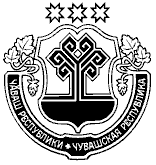 Ч+ВАШ РЕСПУБЛИКИН ВĂРМАРТИ  МУНИЦИПАЛЛĂ ОКРУГĔН  ПУҪЛĂХĔЙЫШ+НУ15.03.2024       2  №  В=рмар поселок\